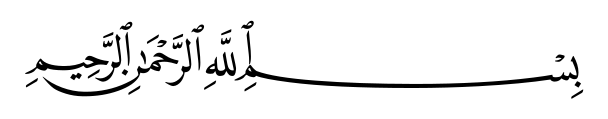 Itikaf Registration form for Brothers – Ramadan 2018 (Hijri 1439)YOUR INFORMATION *EMERGENCY CONTACT INFORMATION *All Itikafi are required to submit a copy of driver’s license or any government issued identification, along with this signed and completed form by June 01,2018 to Imam Asad Khan. Sections marked as * are mandatory. Itikaf begins the night of June 05, 2018 and ends at the sight of new moon, no later than June 15, 2018.All Itikafi are requested to arrange for drop off and pick-up, so that the parking spots are freed up during the last 10 days to Ramadan, especially when the Masjid tends to be crowded.Islamic Center of North Fulton shall not be held responsible for any loss, injury or damage of any kind whatsoever suffered or incurred during your stay. By signing this form, you agree to all rules (including Itikaf rules mentioned on Page 2), policies and regulations set forth by Islamic Center of North Fulton, Alpharetta, GA.Signature: __________________________________		Date: ________________Please reach out to Imam Asad Khan or Br. Rashid Abbasi for your any questions.ICNF Rules for Itikafi:Must be 18 years of age or older male to be eligible to participate in Itikaf. Any child / youth under 18 years old MUST have a parent present at all times, otherwise child / youth will be asked to leave the premises immediately.No one other than registered individuals in Itikaf will be allowed in the designated areas for Itikaf.Only one piece of luggage per person allowed.Please bring appropriate medication, emergency supplies and contact information for your doctor.There will be no food and drinks allowed in main masjid area. Only water in securely capped bottles are allowed. No open cups or containers.NO PERSONAL WARMERS, HEATERS, COOKERS, ETC. WILL BE ALLOWED. ABSOLUTELY NO EXCEPTIONS.Please bring your sleeping bag, pillow(s) and comforter set. ICNF will not be providing one. No mattress allowed on the property. Please be considerate and do not disturb others who wish to rest by being quiet. Turn off the lights for itikafi who would like to sleep after Fajr. Itikafi are not required to sleep, but must remain quiet. Note that Itikaf is a personal and not a group endeavor. An individual’s need for quiet time will supersede a group’s need to talk or hold halaqath. Those listening to Quran recitation or lectures must use an ear-piece or head phones. All participants must keep the masjid area clean, including Itikaf room and bathroom facilities.Everyone is requested to respect other worshipers, regardless of age, and make extra effort to make the itikaf a good experience for all.Please park your car properly and in the designated area when you come in for Itikaf.First Name:First Name:Last Name:Last Name:Address:Address:Address:Address:City:State:State:Zip Code:Cell Phone:Cell Phone:Itikaf Start Date:Itikaf Start Date:First NameLast Name:Phone:Relationship: